Урок изобразительного искусства в 3 классе (программа Планета Знаний)Тема:  Жостовские подносы. Школа народного искусства.Вид урока: комбинированный.Тип урока: изучение нового материала.Цель:  Познакомить учащихся с  традиционным народным художественным промыслом, с основными принципами народного искусства – повтором, вариацией и импровизацией.Задачи: обучение умению выбирать живописные приёмы в соответствии с замыслом композиции; обучение технике рисования жостовской росписи; составление разнообразных цветовых композиций.Оборудование: презентация «Роспись Жостовских подносов», бумажные тарелки ( фоновые цвета нанесены заранее), элементы росписи, гуашь.Ход урокаОрганизационный момент.       2.     Вводная часть-Прочитайте тему урока.-Чем, как вы думаете, мы будем заниматься на уроке?- Кто из вас слышал о Жостовской росписи?         Жостовская роспись – древнее и потрясающе красивое ремесло. Отличие Жостово от других росписей – обилие красок, яркие, ни с чем несравнимые тона, реалистичность цветов, фруктов, ягод, птиц и других элементов.- Внимательно посмотрите на иллюстрации и скажите, на какой предмет нанесена роспись.          Жостовская роспись – народный промысел художественной росписи металлических подносов. Возник он на Урале в середине 18 века, где были расположены металлургические заводы Демидовых. Только через 100 лет подносы стали изготавливать в деревнях Московской губернии- Жостове, Троицком, Новосельцеве. 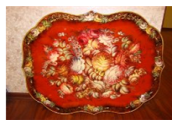 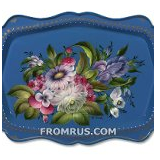 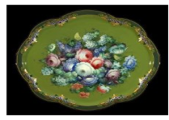 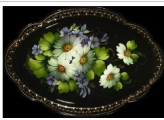 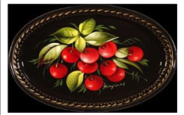 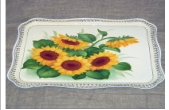 - Давайте внимательно рассмотрим подносы. Какие цвета используют мастера для заливки фона? ( чёрный, синий, зелёный, красный ).-Познакомимся с этапами росписи.На доске –1. замалёвка     2.   тенёжка и прокладка                    3.  бликовка                    4.  чертёжка и привязки- Попробуем разобраться, что обозначают эти слова. ( Ответы учащихся).Начинаем с «замалёвки». Красками намечается общий силует изображения, расположение основных пятен. Замалёванные подносы сушатся в печах в течение нескольких часов.Следующими этапами, «тенёжкой» и «прокладкой», строятся формы цветов и листьев. Сначала наносятся прозрачные тени, затем плотными яркими красками «прокладываются» светлые места росписи.После этого следует «бликовка», нанесение мазков белой краской, уточняющих все объёмы.Завершается роспись изящной графикой «чертёжки» и «привязки». Линии легко обегают по контуру лепестки и листья.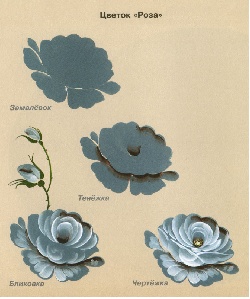 Практическая часть урока.Индивидуальная работа учащихся.Подведение итогов.Выставка работ.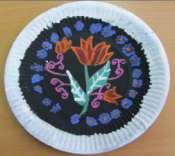 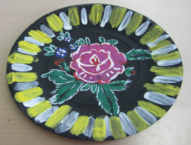 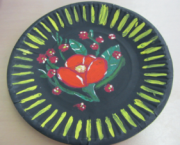 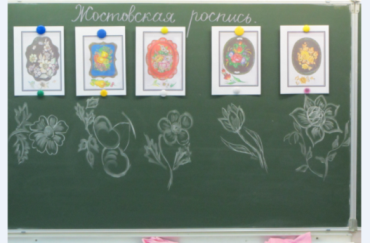 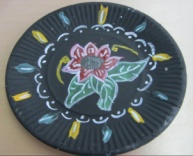 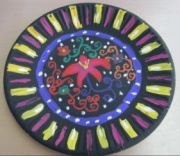 